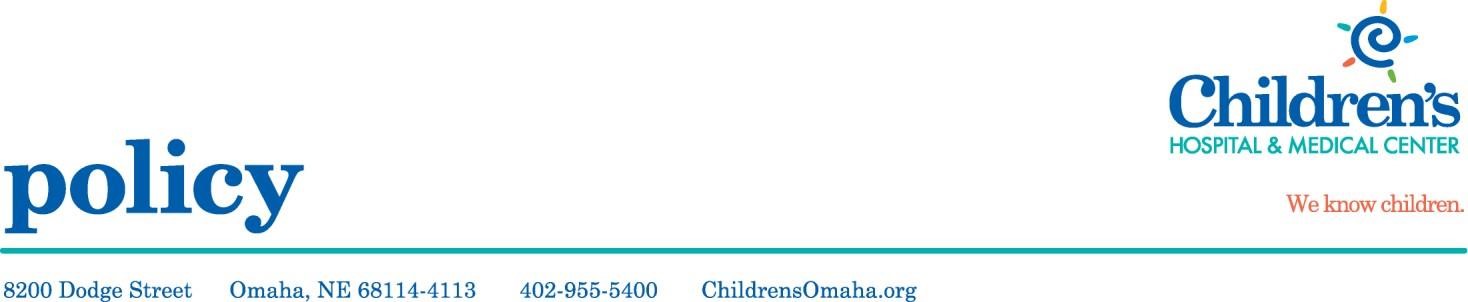 	دسته‌بندی: 	اداری 	شماره سیاست: 	ADM071 هدف: پیشبرد رسالت مرکز Children، یعنی «ارتقای سطح زندگی همه کودکان»، از طریق ارائه کمک‌های مالی به بیماران نیازمند. هدف این سیاست شناسایی بیماران واجد شرایط دریافت کمک مالی است. بر اساس سیاست بیمارستان: بیمارستان Children، در راستای رسالت خویش، خود را متعهد به ارائه خدمات درمانی به بیمارانی می‌داند که نمی‌توانند هزینه‌های درمان‌شان را بپردازند یا به کمک مالی برای پرداخت بخشی از این هزینه‌ها نیاز دارند. در شرایط ایده‌آل، صلاحیت بیماران برای دریافت کمک مالی، قبل از ارائه خدمات مدنظر یا هم‌زمان با ارائه آن‌ها، تعیین می‌شود. میزان درآمد خانواده یا کفیل، تعداد اعضای خانواده و سایر شرایط خاص معیارهای سنجش صلاحیت بیماران هستند. این سیاست شامل همه خدمات اورژانسی و سایر خدمات درمانی ضروری می‌شود که در مراکز Children و توسط سایر ارائه‌دهندگان خدمات درمانی تحت پوشش ارائه می‌شوند. در صورت درخواست، یک نسخه از این سیاست کمک مالی به‌صورت رایگان در اختیارتان قرار خواهد گرفت. این درخواست باید به مشاوران مالی، مراکز ارائه‌دهنده خدمات مالی به بیماران یا مددکاران اجتماعی ارائه شود. نسخه دیجیتال سیاست کمک مالی در وب‌سایت Children موجود است و می‌توانید از طریق آدرس زیر، به آن دسترسی داشته باشید: http://www.childrensomaha.org/main/financial-assistance.aspx تعاریف: مبلغ صورت‌حساب کلی: مبلغ صورت‌حساب کلی (AGB) بیشتر از مبلغی نخواهد بود که در صورت‌حساب کلی بیماران دارای بیمه‌نامه لحاظ می‌شود. AGB بر اساس شیوه بازنگری گذشته محاسبه می‌شود. در صورت درخواست، درصد و روش محاسبه AGB در اختیار عموم قرار می‌گیرد. درخواست مستندات تعیین درصد و روش محاسبه AGB باید به مشاوران مالی، مراکز ارائه‌دهنده خدمات مالی بیماران یا مددکاران اجتماعی ارائه شود. وصول: فرآیندی که Children از آن برای مطالبه حق‌السهم بیمار و مابه‌التفاوت پرداختی با کسر سهم پرداختی بیمه بیمار یا کفیل او استفاده می‌کند. همه مطالبات سهم بیماران بر اساس سیاست وصول Children محاسبه می‌شوند. در صورت درخواست، سیاست وصول در اختیار عموم قرار می‌گیرد. درخواست سیاست وصول باید به مشاوران مالی، مراکز ارائه‌دهنده خدمات مالی به بیماران یا مددکاران اجتماعی ارائه شود. ارائه‌دهندگان خدمات درمانی تحت پوشش: پزشکان و سایر متخصصانی که خدماتی درمانی را در مراکز Children به بیماران ارائه می‌کنند. در صورت درخواست، نسخه کاغذی فهرست ارائه‌دهندگان خدمات درمانی تحت پوشش این سیاست در اختیار عموم قرار می‌گیرد. این درخواست باید به مشاوران ملی، مراکز ارائه‌دهنده خدمات مالی بیماران یا مددکاران اجتماعی ارائه شود. فهرست ارائه‌دهندگان خدمات از طریق وب‌سایت Children نیز در دسترس خواهد بود. فهرست ارائه‌دهندگان خدمات در بازه‌های زمانی سه‌ماهه به‌روزرسانی می‌شود. کفیل: شخصی که فرم رضایت درمان یا تخصیص کمک‌هزینه‌ها را امضا می‌کند. این فرم شامل قراردادی مالی است که به‌موجب آن مسئولیت پرداخت تمام هزینه خدمات ارائه‌شده به بیمار بر عهده امضاکننده خواهد بود. کمک مالی: کمک مالی ارائه شده به اشخاصی که نمی‌توانند تعهدات مالی ناشی از ارائه خدمات اورژانسی یا خدمات درمانی ضروری توسط Children را پرداخت کنند. FPL- خط فقر فدرال: شیوه‌نامه محاسبه خط فقر فدرال به‌صورت سالانه و توسط دولت فدرال منتشر می‌شود. دستورالعمل: شناسایی اشخاص نیازمند کمک مالی: مسئولیت اصلی شناسایی اشخاص نیازمند کمک مالی به عهده مشاوران مالی، ارائه‌دهندگان خدمات مالی به بیماران و مددکاران اجتماعی است. این کارکنان از آموزش‌های لازم برای شناسایی نیازهای بیماران و پاسخ‌دهی به سؤال‌هایشان درباره کمک مالی برخوردار خواهند بود. در صورت درخواست، نسخه‌هایی از سیاست کمک مالی و فرم‌های درخواست کمک مالی در اختیار عموم قرار می‌گیرد. این سیاست و فرم‌ها در وب‌سایت Children نیز در دسترس هستند. سؤال‌ها یا نگرانی‌هایی که نیاز به بررسی بیشتر دارند به مدیر خدمات مالی بیماران یا سرپرست خدمات مالی ارجاع داده می‌شوند. معیارهای تعیین اشخاص واجد شرایط: برای آن که منابع مالی محدود به‌شکلی مطلوب مدیریت شوند، در فرآیند تشخیص افراد واجد شرایط دریافت کمک مالی از معیارهای زیر استفاده می‌شود: کمک مالی در اختیار اشخاصی قرار می‌گیرد که نیاز به دریافت خدمات درمانی ضروری دارند. خدمات زیبایی و بعضی دیگر از خدمات، از جمله Helmet Clinic، برنامه درمان اختلالات تغذیه و طرح HEROES، مشمول دریافت کمک مالی نیستند. همه متقاضیان باید درخواست خود را به Medicaid ارائه کنند. بررسی درخواست متقاضیان برای دریافت کمک مالی مستلزم ارائه گواهی یا تأییدیه عدم دریافت کمک از Medicaid است. این الزام ممکن است توسط معاون رئیس/مدیر ارشد ریسک نادیده گرفته شود و معاون رئیس/مدیر ارشد ریسک سخت‌گیری کم‌تری برای تأیید شرایط لازم انجام دهد. فرم درخواست کمک مالی باید تکمیل شود. متقاضیان باید مدارک زیر را نیز همراه با درخواست خویش ارائه دهند. i. درآمد ناخالص خانوار. جدیدترین W-2 یا اظهارنامه مالیات بر درآمد برای همه حقوق‌بگیران خانوار. تأییدیه درآمد آخرین ماه. (فیش‌های حقوقی، واریزی‌های بانکی و غیره). iv. نامه تصمیم‌گیری Medicaid v. اظهارنامه مالی تکمیل شده و امضاء شده خانوار مبنی بر نداشتن درآمد. فرم‌های درخواست تکمیل‌شده باید ظرف سی روز به بیمارستان تحویل داده شوند. بررسی و تعیین تکلیف درخواست: همه درخواست‌های کمک مالی توسط واحد خدمات مالی بیماران بیمارستان رسیدگی می‌شوند. درخواست‌ها، طی سی روز پس از تاریخ دریافت، بررسی می‌شوند. تشخیص واجد شرایط بودن بیماران بر اساس مقایسه درصد درآمد خانوار با خط فقر فدرال همان سال انجام می‌شود. برای دریافت اطلاعات بیشتر درباره مقیاس خط فقر فدرال سال جاری و محاسبات تعدیل کمک مالی، به پیوست A مراجعه کنید. خانواده‌هایی که واجد شرایط دریافت کمک مالی به دلیل پایین بودن درآمد تشخیص داده نمی‌شوند و مبلغ بدهی درمانی که استطاعت پرداخت آن را ندارند از ۲۰ درصد درآمد ناخالص‌شان بیشتر است، مشمول دریافت کمک مالی ویژه شرایط غیرمترقبه خواهند بود. صورت‌حساب به‌گونه‌ای تعدیل می‌شود که حق‌السهم پرداختی بیمار معادل یک درصد از درآمد ناخالص خانوار باشد. پس از پایان فرآیند بررسی، نامه‌ای که وضعیت بیمار را از لحاظ واجد شرایط بودن به کفیل اطلاع می‌دهد به نشانی ارائه‌شده در فرم درخواست ارسال خواهد شد. عدم ارائه مدارک لازم موجب رد درخواست یا تأخیر در رسیدگی به آن می‌شود. پس از آن که کمک مالی در صورت‌حساب اعمال شد، مابه‌التفاوت باقی‌مانده مشمول شرایط پرداخت استاندارد سیاست وصول Children خواهد بود. مبلغ صورت‌حساب ارائه‌شده به خانواده‌های واجد شرایط دریافت کمک مالی بیشتر از مبلغ صورت‌حساب کلی نخواهد بود. همه تخفیف‌های مربوط به کمک مالی از هزینه‌های ناخالص تعدیل خواهند شد. سطوح مختلف تأیید عبارتند از: سرپرست خدمات مالی بیماران برای صورت‌حساب‌های کمتر از ۳۰۰۰ دلار آمریکا. مدیر خدمات مالی بیماران برای صورت‌حساب‌های بین ۳۰۰۱ و ۲۵۰۰۰ دلار آمریکا. معاون رئیس/مدیر ارشد ریسک برای صورت‌حساب‌های بین ۲۵۰۰۱ و ۱۰۰۰۰۰ دلار آمریکا. معاون ارشد رئیس/مدیر ارشد مالی برای حساب‌های 100001 دلار آمریکا و بیشتر. تأیید صلاحیت مفروض: Children به خوبی مطلع است که بعضی از بیماران بنا به دلایل متعدد، نسبت به ارائه درخواست خدمات درمانی خیریه اقدام نمی‌کنند. برخی از این دلایل عبارتند از: در اختیار نداشتن مدارک لازم برای انطباق با الزامات سنتی درخواست خدمات درمانی خیریه. عدم برخورداری از سطح تحصیلات لازم برای درک فرآیند درخواست خدمات درمانی خیریه و تکمیل آن. ترس از احتمال استفاده از اطلاعات جمع‌آوری‌شده طی فرآیند درخواست در فرآیند وصول بدهی در صورت رد درخواست. بیماران ساکن سایر ایالت‌ها که فرم درخواست Medicaid یا کمک مالی را تکمیل نمی‌کنند. در صورت عدم ارائه اطلاعات توسط بیمار یا ناقص بودن اطلاعات ارائه‌شده، از فرآیند ارزیابی مبتنی بر مدل پیش‌بینی‌کننده برای تعیین واجد شرایط بودن بیمار برای دریافت خدمات درمانی خیریه استفاده می‌شود. در مدل پیش‌بینی‌کننده از درآمد و تعداد اعضای خانوار، عامل نیاز اجتماعی اقتصادی (برنامه‌های حمایت از زنان، شیرخواران و کودکان (WIC)، برنامه کمک تغدیه الحاقی، برنامه‌های مسکن و شهرسازی (HUD))، داده‌های کوچک‌ترین واحد سرشماری و اطلاعات مربوط به وضعیت تملک بر محل سکونت استفاده می‌شود. فرآیند امتیازدهی مبتنی بر پیش‌بینی و ارائه کمک مالی بر اساس تأیید صلاحیت پیش‌فرص، پیش از انتقال اولیه بدهی لاوصول به بیماران یا کفیل‌هایی اجرا می‌شود که درخواستی مبنی بر دریافت خدمات درمانی خیریه ارائه نداده و هیچ بخشی از صورت‌حساب‌شان را پرداخت نکرده‌اند. در صورتی که مبلغ بدهی صورت‌حساب(های) بیمار، به دلیل ارائه خدمات درمانی خیریه مفروض، تعدیل شود و مبلغ تعدیل‌شده کمتر از ۱۰۰ درصد مبلغ صورت‌حساب باشد، مراتب به اطلاعات کفیل می‌رسد تا کفیل بتواند درخواست تجدیدنظر خود را ارا‌ئه دهد یا بررسی بیشتری انجام دهد. در صورتی که خدمات درمانی خیریه مفروض ۱۰۰ درصد کل وجه صورت‌حساب را پوشش دهد، Children تعهدی برای اطلاع‌رسانی به پدر یا مادر یا کفیل بیمار نخواهد داشت. برنامه‌های سلامت جامعه: مرکز Children، به‌منظور تأمین کارآمدتر نیازهای کودکان جامعه‌مان، برنامه‌های سلامت ویژه‌ای را در جامعه پیاده‌سازی کرده است تا بتواند نیازهای شناسایی‌شده موجود را برطرف کند. بررسی و تأیید درخواست کمک مالی بیمارانی که از خدمات برنامه‌های سلامت جامعه Children استفاده می‌کنند (در ادامه، با فهرستی از این برنامه‌ها آشنا خواهید شد) بر اساس دستورالعمل‌های کمک مالی برنامه‌های سلامت جامعه انجام می‌شود:  دستورالعمل بررسی موارد استثنائی دریافت کمک مالی در چارچوب برنامه سلامت جامعه تأییدشده Children: 1. Visionmobileدستورالعمل کمک مالی:بیمار و یا کفیل نیازی به ارائه درخواست به Medicaid ندارد. ارائه درخواست و تأییدیه عدم دریافت کمک مالی از Medicaid در صورتی الزامی نخواهد بود که همه خدمات مدنظر توسط برنامه سلامت جامعه ارائه شده باشند. نیازی به تکمیل درخواست کمک مالی نیست. تأیید صلاحیت مفروض برای دریافت کمک مالی پیش از تعدیل صورت‌حساب انجام می‌شود.  تعدیل صورت‌حساب، بر اساس امتیاز دریافتی در فرآیند تأیید صلاحیت مفروض انجام می‌شود. موضوع: کمک مالی/خدمات درمانی خیریه تاریخ اجرا: ۶/۰۴ مسئول پاسخگویی: معاون رئیس، مدیر ارشد درآمدها تاریخ بازبینی: ۱۲/۱۰، ۱/۱۴، ۹/۱۸ صفحه: ۱ از ۳ تاریخ اصلاح: ۶/۰۴، ۳/۰۵، ۱۰/۰۵، ۴/۰۷، ۱/۱۱، ۱۱/۱۵، ۱۱/۱۶، ۱/۱۸، ۹/۱۸ 